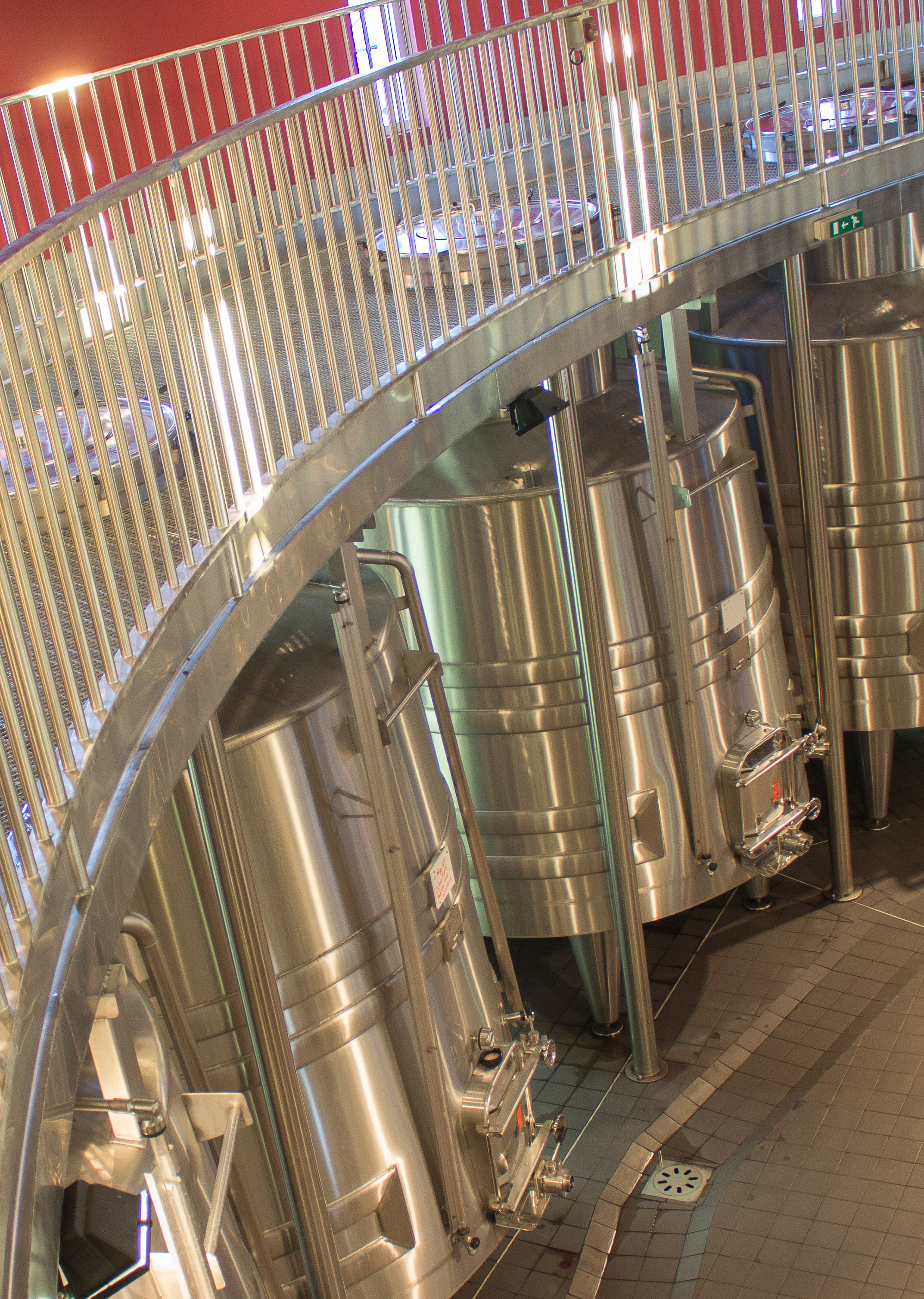 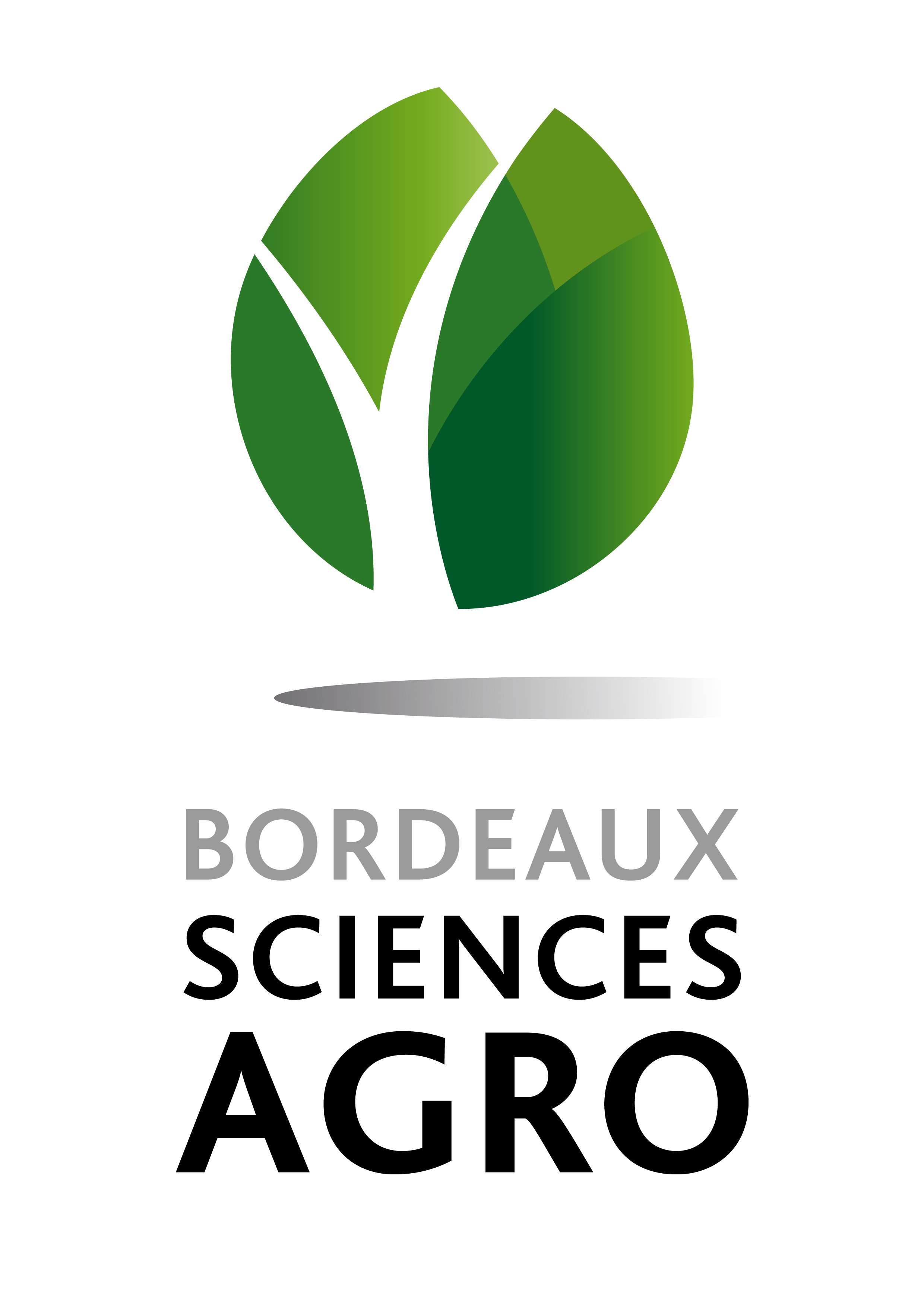 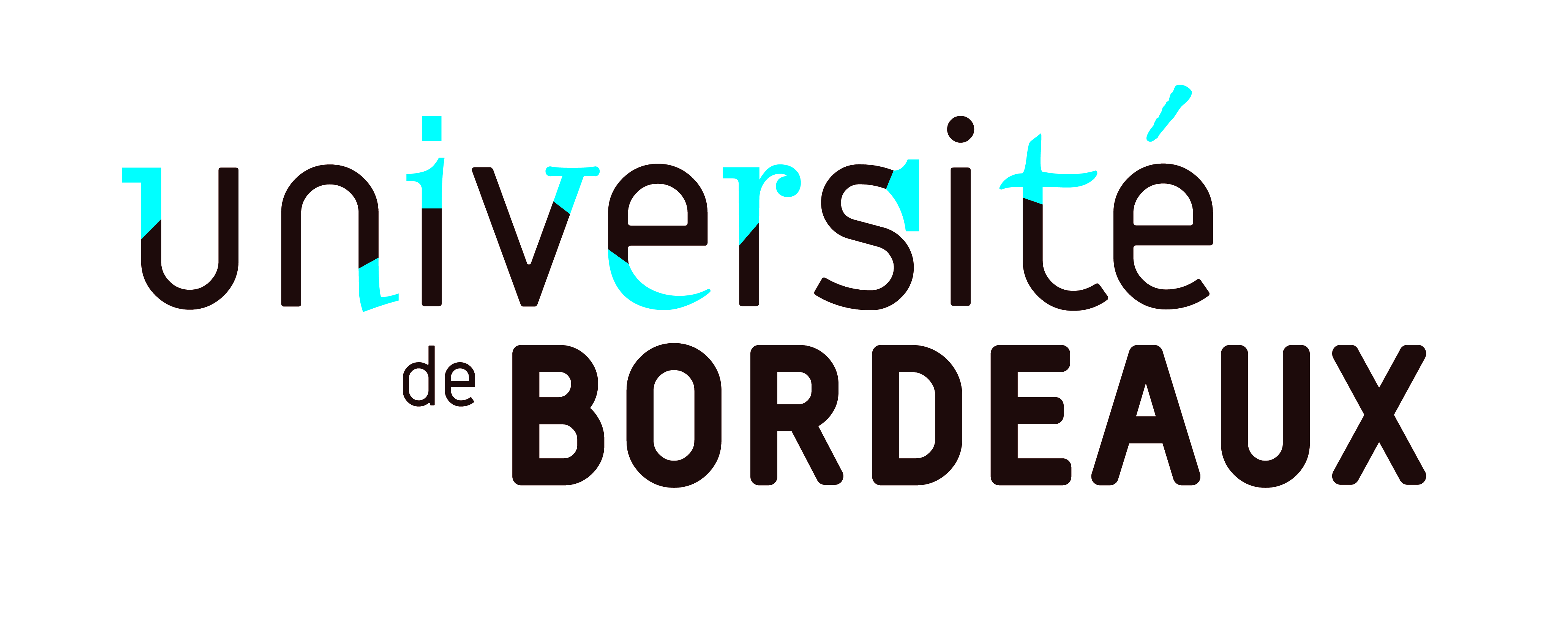 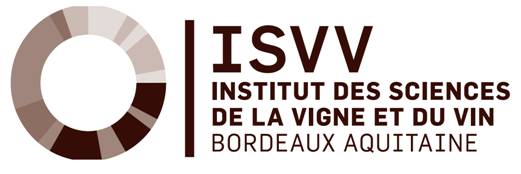 Bordeaux wines are among the most famous of the world. This is not due to chance but to the implementation of adapted techniques which lead to the Bordeaux style. This course aims to help you update your knowledge regarding winemaking processes, used for Bordeaux red and white wines.The course includes various wine tastings and a visit to a “Grand Cru”.MORE INFORMATIONFor further information, please contact us.Or see our website. 
ACCOMMODATIONYou will need to book and pay for your own accommodation. 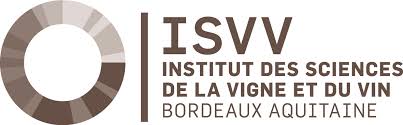 We will provide you with a list of variously priced hotels.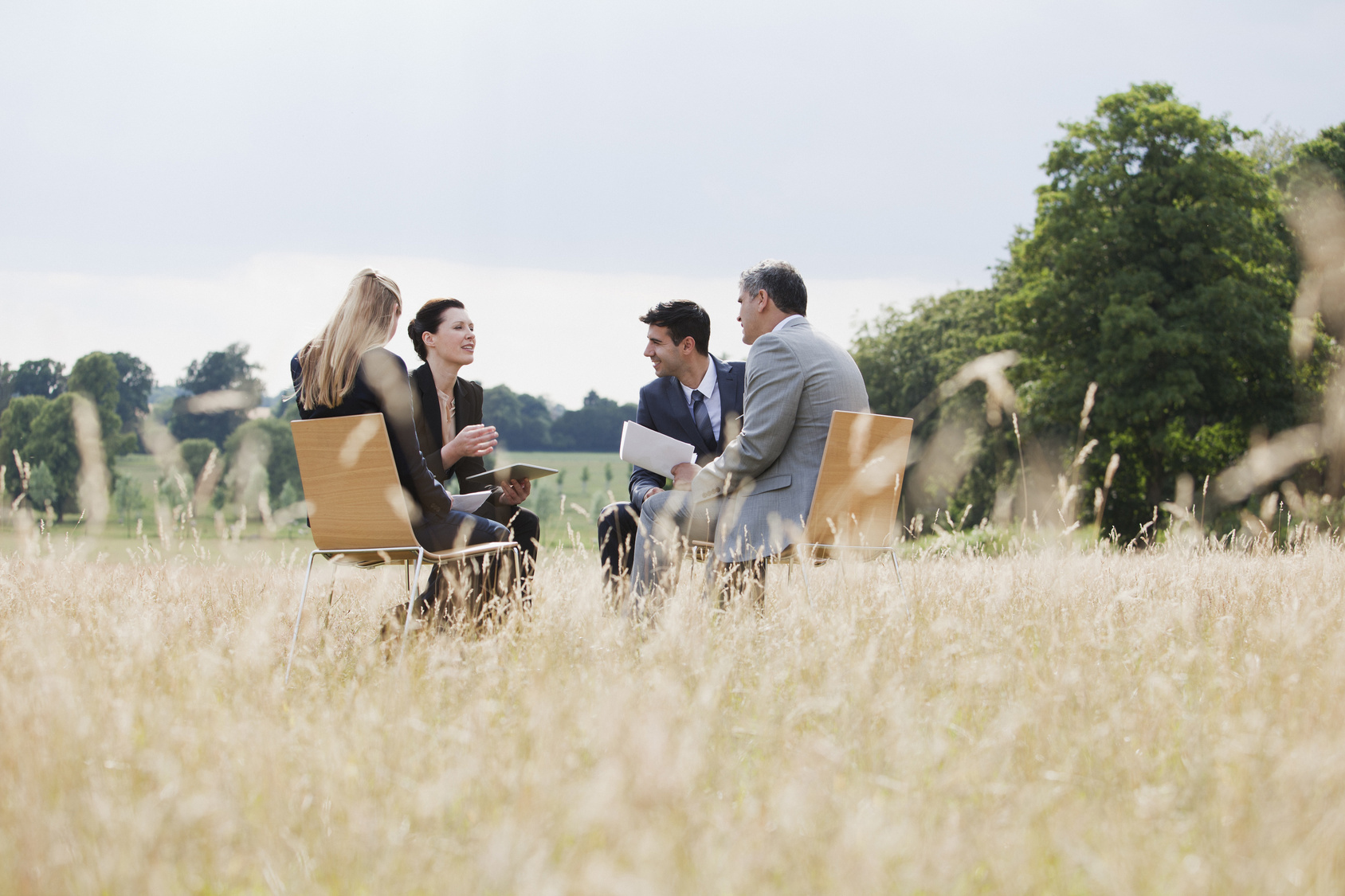 COURSE GOALS  Updating your knowledge on Bordeaux winemaking techniques  Adjusting your enological practices according to the wine characteristics Illustrating the sensory impact of key practicesWHO IS IT FOR ?Students, wine estate managers, consultants in enology and vineyard management, international wine consultants, wine company directors, enology lab directors, researchers, etc.FEES 3 days, total length 21 hours, from 9 am to 5 pm 1,500€ TTC, including 3 lunches and tasting sessions. Accommodation remains at your charge. Discount for trainees attending to Burgundy University : short course second part in Burgundy more information on  the following link
REGISTRATIONFor online registration please visit the following linkCONTENTSWednesday 1st: 9.00 am-12.00 pm Dr. Isabelle Masneuf-Pomarède : Bordeaux white wines elaboration12.00 pm-14.00 pmLunch with lecturers2.00 pm-5.00 pm Dr. Jean-Christophe Barbe : Wines from noble rot.Thursday 2nd9.00 am-12.00 pm Dr. Hervé Romat : Bordeaux red wines elaboration12.00 pm- 2.00 pmLunch with lecturers2.00 pm- 5.00 pm Dr. Marie-Laure Badet-Murat : Wine and wood.5 .00 pm-10.00 pm Estate visit and dinnerFriday 3rd9.00 am-12.00 pm Dr. Marie-Laure Badet-Murat : Management of red wines ageing.12.00 pm- 2.00 pmLunch with lecturers2.00 pm- 5.00 pmDr. Hervé Romat : Red wines blending.YOUR PERSONAL AND CONTACT DETAILSYOUR PERSONAL AND CONTACT DETAILSFirst name (s)First name (s)Last nameLast nameOfficial name (as it appears on your passport/national identity card)Official name (as it appears on your passport/national identity card)Title (eg  Mr, Ms, Dr, Prof, etc)Gender:          Male                Female Position / Job TitleCompany nameNationalityCountry of residence Permanent home address (street address, town/city, county/state, postcode)Permanent home address (street address, town/city, county/state, postcode)EmailPhone number (include full country and area code)CURRENT EDUCATION AND TRAINING
please list any courses you have completed or in which you are currently enrolled in the table belowCourse name – Institution - State/Country - Year finishedDO YOU REQUIRE ASSISTANCE BECAUSE OF A DISABILITY, IMPAIRMENT OR LONG TERM CONDITION FROM A TEACHER/CONSULTANT FOR STUDENTS WITH DISABILITIES? IF YES, PLEASE SPECIFY. COST OF COURSE - Will course costs be covered  by your employer? If so, please complete the table below.Company nameAddressPhone number                                                       website                                                                           Email TERMS AND CONDITIONS
1. The number of participants is limited; enrollment will be processed on a first-come-first-served basis. 2. Registration will be validated after confirmation of your payment.3.  Information collected via this application form will be used for the purposes of general student administration.All information will be held securely and disposed of securely when no longer needed.